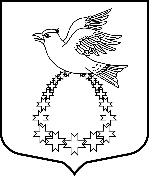 Администрациямуниципального образования «Вистинское сельское поселение»муниципального образования«Кингисеппский муниципальный район»Ленинградской областиР А С П О Р Я Ж Е Н И Е23 декабря 2022 г. № 74В соответствии с Федеральным законом от 31.07.2020 № 248-ФЗ «О государственном контроле (надзоре) и муниципальном контроле в Российской Федерации», постановлением Правительства РФ от 31.12.2020 №2428 «О порядке формирования плана проведения плановых контрольных (надзорных) мероприятий на очередной календарный год, его согласования с органами прокуратуры, включения в него и исключения из него контрольных (надзорных) мероприятий в течение года», в целях реализации Положения о муниципальном контроле в сфере благоустройства на территории МО «Вистинское сельское поселение», утвержденного решением Совета депутатов МО «Вистинское сельское поселение» от 06.05.2022 г. № 15, Утвердить перечень контролируемых лиц и объектов муниципального контроля в сфере благоустройства на территории МО «Вистинское сельское поселение» с присвоением категории рисков на 2023 год согласно Приложению.Настоящее распоряжение вступает в силу с 01.01.2023 года.Обнародовать настоящее распоряжение на официальном сайте МО «Вистинское сельское поселение».Контроль за исполнением настоящего распоряжения возложить на заместителя главы администрации Бердюгину Е.В. Глава администрации								И. Н. СажинаПРИЛОЖЕНИЕ № 1к распоряжению администрацииМО «Вистинское сельское поселение»от 23.12.2022 № 74Перечень контролируемых лиц и объектов муниципального контроля в сфере благоустройства с присвоением категории рискана 2023 год«Об утверждении перечня контролируемых лиц и объектов муниципального контроля в сфере благоустройства на территории МО «Вистинское сельское поселение» №Наименованиеконтролируемого лицаИНН/ОГРНОбъект контроляАдрес объекта контроляКатегория риска1Кингисеппское районное потребительское общество с кооперативными участками4707004279/1024701425429Магазин «Пятерочка»Прилегающая территорияЛенинградская обл., Кингисеппский р-он, дер. Вистино, ул. Ижорская, д. 1 система оценки и управления рисками не применяется(п. 1.8 Положения)2ООО «Ультрамар»7810565869/ 1097847272126Элементы планировочной структуры (промышленные районы) – территория промышленно-логистического парка (комплекса) по хранению минеральных удобрений со складским хозяйством и железнодорожной инфраструктуройЛенинградская обл., Кингисеппский р-он, дер. Вистино,ЗУ 47:20:0000000:14831ЗУ 47:20:0202005:25система оценки и управления рисками не применяется(п. 1.8 Положения)